Фонд «Центр поддержки субъектов малого и среднего предпринимательства в Иркутской области» и Торгово-промышленная палата Восточной Сибири 17 ноября 2016 г. с 10-00 до 16.00 часов  по адресу: г. Иркутск, ул. Сухэ-Батора, 16, ТПП  ПРОВОДИТ БЕСПЛАТНЫЙ СЕМИНАР на тему:«Современное состояние основных направлений технического регулирования в Российской Федерации» На семинар приглашаются: руководители предприятий, директора по качеству, руководители и специалисты служб менеджмента качества, служб стандартизации, руководители предприятий, директора по развитию, специалисты органов по сертификации и аккредитованных испытательных лабораторий.ПРОГРАММА СЕМИНАРАУчастники получат актуальную информацию обо всех текущих изменениях в законодательстве по техническому регулированию. Будут даны практические рекомендации по процедуре оценки соответствия, добровольному и обязательному подтверждению соответствия продукцииТехническое регулирование и стандартизация в РФ. Федеральный закон № 162-ФЗ от 29.06.2015 "О стандартизации в РФ". Закон РФ "О техническом Регулировании" (со всеми изменениями и дополнениями).Требования ВТО к техническому регулированию в международной торговле и их отражение в законодательстве РФ.Состояние технического регламентирования  в РФ и Таможенном союзе.Документы по техническому регулированию и стандартизации. Основные положения вступившего в действие ФЗ «О стандартизации в Российской Федерации».Процедуры оценки сертификации и декларирования соответствия продукции и услуг в РФ и Таможенном союзе.Роль систем менеджмента качества и систем безопасности пищевой продукции. Система ХАССП.Национальная система аккредитации в областях оценки соответствия и обеспечения единства измерений: основные положения, объекты и критерии аккредитации.Функции служб стандартизации в организациях в современных условиях.Тренер семинара Наймушина Татьяна Степановна, руководитель ОС НИСЦЭО-Радиан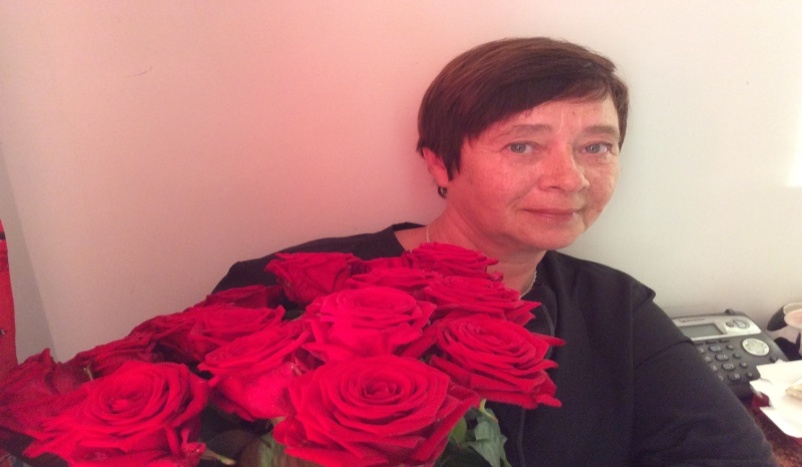 
Для участия в семинаре необходимо подать Заявку по телефонам: 20-29-59, 20-07-08  или по е-mail: cer@tppvs.ru,  cer@ccies.ru по ФОРМЕ:Наименование ООО/ИПФИО РуководителяФИО Участника,ДолжностьТелефон участникаАдрес электронной почтыАдрес, ИНН, ОГРНКатегория предприятия (микро, малое, среднее)Вид деятельности